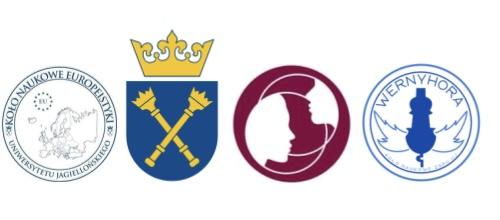       Debata Studencka ‘Uniwersytet a Wojna’         (31.03.2023) 11:30 – 13:10Przywitanie uczestników forumKierownik Zakładu Studiów Polsko-Ukraińskich WSMiP UJ dr hab. Alicja Nowak, prof. UJ.Opiekun Koła Naukowego Studiów Polsko-Ukraińskich „Wernyhora” WSMiP UJ dr Olga Kich -Masłej.Opiekun Koła Naukowego Europeistyki Uniwersytetu Jagiellońskiego dr hab. Kinga GajdaPrzewodnicząca Koła Naukowego Studiów Polsko-Ukraińskich „Wernyhora” Zofia Piszczańska.Przewodnicząca Koła Naukowego Europeistyki Uniwersytetu Jagiellońskiego Zuzanna MrugaczReferaty-Prezentacje-RaportyNatalia Dreszer (studentka ISE WSMiP UJ) Relacje polsko- ukraińskie w aspekcie wojnyZofia Piszczańska (studentka ZSPU WSMIP UJ) Społeczeństwo ukraińskie w czasie wojnyAntoni Sikoń, Sofiia Lugynia, Sofiia Vyriasova (studenci ZSPU WSMiP UJ) Analiza ankiety dla studentów z Ukrainy i omówienie rezultatów.Natalia Łapaj (studentka ISE WSMiP UJ) Analiza ankiety dla polskich studentów i omówienie rezultatów.Prezentacja plakatów i wystąpienie online studentów: Walentyna Dwornik, Anastazja Kuzmenko, Julia Trochymczuk z Ukraińskiego Uniwersytetu Kultury i Sztuki w Kijowie – Twórczy opór koordynują Olena Doniets i Andriy Budnyk.13:10 – 13:50Debata – udział studentów w akcjach protestacyjnych oraz pomocowych (wolontariat)Uczestnicy: Liubow Oreł studentka ZSPU WSMIP UJDiana Hrodzka studentka ZSPU WSMIP UJOlena Gorduz – studentka ISE WSMiP UJNikita Pavlenco – student INSMiP WSMiPZofia Piszczańska – studentka ZSPU WSMiP UJ   Moderator: Maia Zhuk - studentka ZSPU WSMIP UJTłumacze: Antoni Sikoń, Zofia Piszczańska studenci ZSPU WSMiP UJ                            14:00-14:45Sztuka i literatura a wojnaModerator: Anna Babycz – studentka ZSPU WSMIP UJPrezentacja Plakatu: Aurelia Dudek, Faustyna Mikołajczyk, Mikołaj Kopel (Krakowskie Młodzieżowe Towarzystwo Przyjaciół Nauk i Sztuki pod patronatem UJ, sekcja kulturoznawstwa) – prezentacja plakatu nt. Uczniowie ukraińscy w polskim liceum. Bilateralne relacje uczniowskiePoetycka twórczość studencka sprowokowana wydarzeniami w UkrainieUczestnicy:Daria Szczerbatiuk – studentka ZSPU WSMiP UJMaya Zhuk - studentka ZSPU WSMiP UJMariia Shynkovenko - studentka ZSPU WSMiP UJOlga Gryszko - studentka ZSPU WSMiP UJHelena Schoen-Żmija - studentka ISE WSMiP UJWystawa plakatów studentki ZSPU WSMiP UJ Anny Babycz